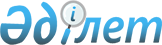 О внесении изменений в решение Хромтауского районного маслихата от 30 декабря 2022 года № 329 "Об утверждении бюджета Тасоткельского сельского округа на 2023-2025 годы"
					
			С истёкшим сроком
			
			
		
					Решение Хромтауского районного маслихата Актюбинской области от 27 июля 2023 года № 61. Прекращено действие в связи с истечением срока
      РЕШИЛ:
      1. Внести в решение Хромтауского районного маслихата "Об утверждении бюджета Тасоткельского сельского округа на 2023-2025 годы" от 30 декабря 2022 года №329 следующие изменения:
      пункт 1 изложить в новой редакции:
      "1. Утвердить бюджет сельского округа Тасоткель на 2023-2025 годы согласно приложениям 1, 2 и 3 соответственно, в том числе на 2023 год в следующих объемах:
      1) доходы– 122 464 тысяч тенге, в том числе:
      налоговые поступления– 750 тысяч тенге;
      неналоговые поступления– 0 тенге;
      поступления от продажи основного капитала – 0 тенге;
      поступления трансфертов – 121 714 тысяч тенге;
      2) затраты – 122 464 тысяч тенге;
      3) чистое бюджетное кредитование – 0 тенге, в том числе:
      бюджетные кредиты – 0 тенге:
      погашение бюджетных кредитов – 0 тенге;
      4) сальдо по операциям с финансовыми активами – 0 тенге, в том числе:
      приобретение финансовых активов – 0 тенге;
      поступления от продажи финансовых активов государства – 0 тенге;
      5) дефицит (профицит) бюджета – 0 тысяч тенге;
      6) финансирование дефицита (использование профицита) бюджета – 0 тенге, в том числе:
      поступление займов – 0 тенге;
      погашение займов – 0 тенге;
      используемые остатки бюджетных средств – 0 тенге.".
      2. Приложение 1 к указанному решению изложить в новой редакции согласно приложению к настоящему решению.
      3. Настоящее решение вводится в действие с 1 января 2023 года. Бюджет сельского округа Тасоткель на 2023 год
					© 2012. РГП на ПХВ «Институт законодательства и правовой информации Республики Казахстан» Министерства юстиции Республики Казахстан
				
      Председатель Хромтауского районного маслихата 

Болатов Э.Б.
Приложение к решению Хромтауского районного маслихата от 27 июля 2023 года № 61Приложение 1 к решению Хромтауского районного маслихата № 329 от 30 декабря 2022 года
Категория
Категория
Категория
Категория
сумма (тысяч тенге)
Класс
Класс
Класс
сумма (тысяч тенге)
Подкласс
Подкласс
сумма (тысяч тенге)
Наименование
сумма (тысяч тенге)
1
2
3
4
5
I. Доходы
122 464
1
Налоговые поступления
750
01
Подоходный налог
50
2
Индивидуальный подоходный налог
50
04
Налоги на собственность
620
1
Налоги на имущество
20
3
Земельный налог
0
4
Налог на транспортные средства
600
5
Единый земельный налог
05
Внутренние налоги на товары, работы и услуги
80
3
Плата за пользование земельными участками
80
4
Поступления трансфертов
121 714
02
Трансферты из вышестоящих органов государственного управления
121 714
3
Трансферты из районного (города областного значения) бюджета
121 714
Функциональная группа
Функциональная группа
Функциональная группа
Функциональная группа
Функциональная группа
сумма (тысяч тенге)
Функциональная подгруппа
Функциональная подгруппа
Функциональная подгруппа
Функциональная подгруппа
сумма (тысяч тенге)
Администратор бюджетных программ
Администратор бюджетных программ
Администратор бюджетных программ
сумма (тысяч тенге)
Программа
Программа
сумма (тысяч тенге)
Наименование
сумма (тысяч тенге)
1
2
3
4
5
6
II. Затраты
122 464
01
Государственные услуги общего характера
39 877
1
Представительные, исполнительные и другие органы, выполняющие общие функции государственного управления
34 877
124
Аппарат акима района в городе, города районного значения, поселка, села, сельского округа
34 877
001
Услуги по обеспечению деятельности акима района в городе, города районного значения, поселка, села, сельского округа
34 877
022
Капитальные расходы государственных органов
5 000
07
Жилищно-коммунальное хозяйство
73 587
3
Благоустройство населенных пунктов
73 587
124
Аппарат акима района в городе, города районного значения, поселка, села, сельского округа
73 587
008
Освещение улиц населенных пунктов
758
009
Обеспечение санитарии населенных пунктов
1 500
011
Благоустройство и озеленение населенных пунктов
71 329
12
Транспорт и коммуникации
9 000
1
Автомобильный транспорт
9 000
124
Аппарат акима города районного значения, села, поселка, сельского округа
9 000
013
Обеспечение функционирования автомобильных дорог в городах районного значения, селах, поселках, сельских округах
9 000